
Строчная и заглавная буквы Д, дСценарий урокаПродолжение табл.Педагогическая цельСоздать условия для закрепления умения писать заглавную и строчную буквы Д, д; использовать на письме заглавную букву; содействовать развитию моторики, фонематического слуха; способствовать воспитанию аккуратностиТип урокаРешение частной задачиПланируемые 
результаты 
(предметные)Называют правильно элементы букв Д, д; анализируют образец изучаемой буквы, выделяют элементы в строчных и прописных буквах; списывают без ошибок печатный шрифт; выполняют слого-звуковой анализ слов со звуком [д]; соблюдают соразмерность элементов буквы по высоте, ширине и углу наклона; понимают значения «один», «много»: употребляют в речи и записывают с заглавной буквы названия знакомых городов и рекЛичностные 
результатыПринимают и осваивают социальную роль обучающегося, уясняют мотивы учебной деятельности и личностного смысла ученияУниверсальные 
учебные действия 
(метапредметные)Регулятивные: принимают учебную задачу урока и осуществляют ее решение под руководством учителя в процессе выполнения учебных действий.Познавательные: общеучебные – используют знаково-символические средства для решения учебной задачи; логические – осуществляют сравнение букв по заданным критериям, слого-звуковой анализ слов.Коммуникативные: проявляют уважительное отношение к мнению товарищейОсновное содержание темы, понятия 
и терминыСтрочная и заглавная буквы Д, д звуки [д], [д’], печатная и письменная буквы, слого-звуковой анализ слов, заглавная буква в именах собственныхОбразовательные 
ресурсыПрезентация по письму [Электронный ресурс]. – Режим доступа : http://mentemirova.my1.ru/news/1-0-1Этапы
урокаФормы, 
методы, методические приемы Деятельность учителяДеятельность учащихсяДеятельность учащихсяВид и форма
контроляЭтапы
урокаФормы, 
методы, методические приемы Деятельность учителяосуществляемые
действияформируемые
уменияВид и форма
контроля123456I. Организация 
начала урокаФронтальная, индивидуальнаяПриветствие. Проверка готовности к уроку (наличие на столе учебной тетради «Прописи 3», ручки, карандаши)Приветствуют учителя, друг друга, проверяют готовность к уроку, эмоционально настраиваются на урокВнимательно слушают, дают внутреннюю установку на урокИндивидуальный. Проверка готовности к урокуII. Постановка учебной задачиФронтальная. Словесный. Вступительное слово учителя-Посмотрите  внимательно на доску. Что можете сказать? -На какие группы можно разделить? -Какая картинка лишняя? Почему?- Как вы думаете какая тема урока?– Сегодня мы закрепляем навыки письма заглавной и строчной букв Д, дВнимательно 
слушаютЖивотные, людиДетиЗакрепление строчной и заглавной буквы Д,дПринимают 
учебную задачуIII. Обобщение знаний и способов 
деятельности.1. Пальчиковая гимнастикаФронтальная, индивидуальная. Практический, словесный. Упражнение для развития 
мелкой 
моторики– Подготовим руку к письму. 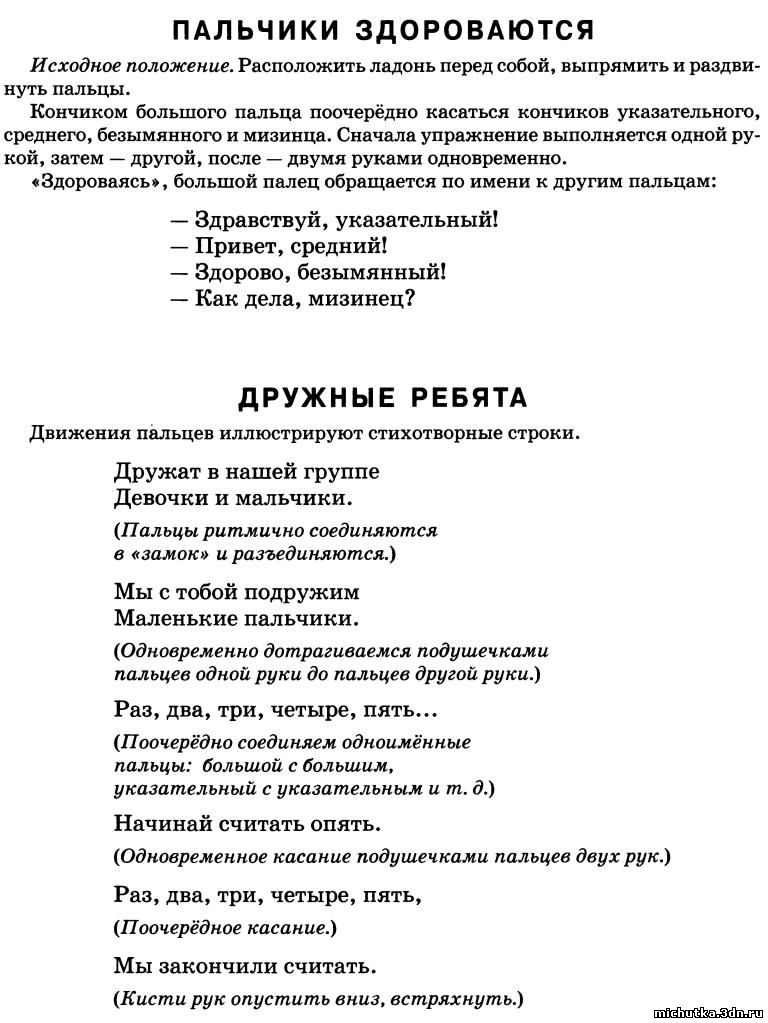 Большой  пальчик здоровается с каждым пальчиком.Внимательно 
слушают, выполняют упражнение в соответствии с показом учителяИндивидуальный. Правильное выполнение упражнения для мелкой моторики пальцев рук1234562. Правила посадки за столом во время письмаИндивидуальная. Практический– Проверим посадку, правила обращения 
с ручкой.Я тетрадь свою открою И наклонно положуЯ друзья от вас не скроюРучку я вот так держу.Сяду прямо не согнусьЗа работу я возьмусь.Показывают посадку за столом при письме, как правильно держать ручкуПравильно держат осанку при письме, верно обращаются
с ручкойИндивидуальный. Проверка пра-
вильной посадки при письме, верного обращения с ручкой3. Работа в «Прописи 3»
(с. 18). Написание строчной и заглавной букв Д, д Фронтальная индивидуальная. Практический, наглядно-демонстрационный, словесныйИгра- Расскажите все про букву Д.- На что похожа буква д?Этот домик – буква “Д”,
В домике – окошко.- Назовите  слова на букву Д.- Из каких элементов состоит  заглавная буква Д и строчная буква д?- Найдите элементы на доске.– Посмотрите эти элементы записаны у вас в прописи на  с. 18?- В каких буквах встречались эти элементы? (а, о, у)- Посмотрите на узор на что похож?– Обведите узор по контуру.-Посмотрите на следующую строчку Какие буквы там прописаны? -Показ написания букв учителем-- Почему одна буква больше, а другая меньше? Зачем нужны заглавные буквы?Помни, пишутся всегда
С большой буквы города,
Реки, страны и моря
И фамилия моя!– Напишите сочетания букв Дд в прописи.Игра мягкий и твердый звуки дСогласный, звонкий, бывает твердым и мягким, парный.На волнуВыполняют письмо букв, узора, элементов буквЕсли звук д-твердый встаньте, если звук д-мягкий-хлопокПравильно ориентируются в рабочей строке. Анализируют начертание строчных и заглавных буквИндивидуальный. Правильное называние и написание элементов заглавной и строчной букв Д, д4. Слого-звуковой анализ словФронтальная, индивидуальная. Словесный. Практический. Беседа, письмо, анализ слов- Прочитайте слова. Днепр, Дима, Дон- Найдите лишнее? Почему?А что означают оставшиеся слова?Как записать  названия рек?- Прочитайте первое название реки.- Кто из вас слышал такое название реки?- Раскрасьте схему. Давайте проверим - Река Дон  находится на территории России.– Выполните слого-звуковой анализ слов Дон, Днепр.- На прищепках выполните звуко-буквенный анализ.– Сколько слогов в слове Дон?– Сколько звуков?– Назовите слог слияния? Река Днепр находится на территории Украины.- Какая река бежит в нашем  районе? Посмотрите на карту нашего района.- А в Абакане?- В переводе с хакаского - Медвежья кровьПровести по аналогии анализ слова Днепр.– Запишите словаДима - имяНазвания рекДонНа доске, прищепки– Один слог.– Три звука.– Слиянием соглас-
ного с гласным и со-
гласнымЧулымрека АбаканВыполняют слого-звуковой анализ словФронтальный, индивидуальный. Устные ответы, письмо5. Запись предложения по образцуФронтальная, индивидуальная. Словесный, – Прочитайте предложение.-Что такое предложение?– Какое предложение по цели высказывания?– Дон, Днепр – реки.– Повествова-
тельное.Записывают 
предложение, 
читают, соблюдая интонацию, Индивидуальный, фронтальный. Самостоятельное письмо предло-123456(с. 18)практический. Беседа, чтение, 
письмо– Как на письме оформляются предложения?– Что такое Днепр и Дон?– Запишите предложения в тетрадь– Предложение начинается с заглавной 
буквы, в конце ставится точка.Пишут обобщают 
предметыжения, устные ответы, чтение6. ФизкультминуткаКоллективная, индивидуальная. Практи-
ческийВстаньте дружно из-за парт,
И скорее стройтесь в ряд!
Повернитесь вправо, влево,
Наконец присядьте смело!
Поработаем ногами,
Поработаем руками!
Улыбнемся: день хороший,
И похлопаем в ладоши!Дети встают друг за другом, Повороты влево,вправоПриседания.Шаги на местеРывки рукамиХлопкиСадятся за партыОсуществляют 
профилактику утомленияФронтальный. Правильное выполнение упражнений7. Работа с пословицей. Письмо 
с печатного шрифтаГрупповая, индивиду-альная. Словесный, практический. Беседа, письмо– Прочитайте последнее предложение. 
Что это?– Объясните, как вы понимаете ее смысл:Без трудов нет плодов– Какой шрифт использован?– Спишите с печатного шрифта письменным–Пословица.Объясняют смысл 
пословицы.– Печатный.ПишутПреобразуют печатный текст в письменный. Анализи-
руют пословицу, высказывают свое мнениеГрупповой, индивидуальный. Устные ответы, письмоIV. Рефлексивно-оценочныйФронтальная Словесный. Беседа– Чем повторяли сегодня на уроке?  – Что нового вы узнали?- Оцените себяОтвечают на вопросы учителяОценивают свою работу на урокеФронтальный. Устные ответы